PRAIRIE FIRE CHILDREN’S THEATREand(Sponsoring Organization)PRESENT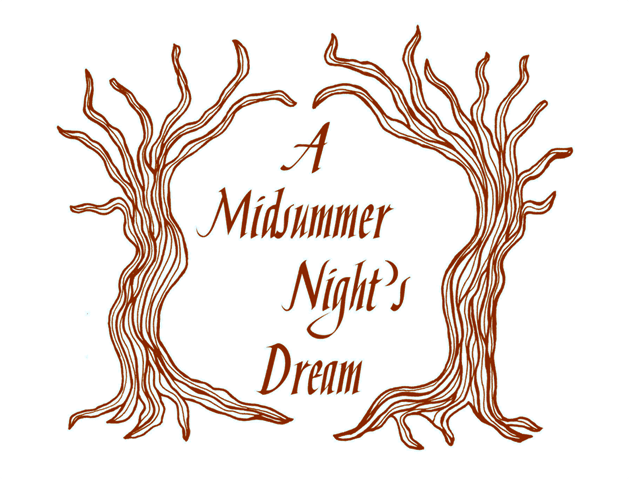 By William Shakespeare
Adapted by Ben Ratkowski and Deborah Nelson Pick
Music by Daniel StockAt:Dates:Times:Ticket Prices:For More Information: